[Date][Tenant’s name][Tenant’s address]Dear [Tenant’s name]Tenancy at: [Enter tenant’s address]This is not an eviction notice.  This is a 14-day Notice to Remedy regarding rent arrears.Your rent is behind by $[Enter amount].  This is a breach of the Residential Tenancies Act 1986 and our tenancy agreement.  The last payment received was $[Enter amount] on [Enter date].  You are required by law to pay rent when it is due.Please pay $[Enter total amount] by [Enter date - at least 14 days from but not including today] (the Payment Date).  You will also need to pay your current rent due on [Enter date] to bring your rent payments up to date. Please call me on [Enter contact phone number] or email [Enter email address] to discuss arrangements for you to pay the missed rent.If you do not make this payment on or before the Payment Date, or make an arrangement with me to pay, I can apply to the Tenancy Tribunal to end your tenancy, and for you to pay all the rent owed.I enclose a copy of your rent record for you to check with your bank statements or receipts.Yours sincerely[Landlord’s name]Delivery:Date:  	/	/By (tick):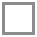 mail (*allow 4 extra working days from but not including today)hand into letterbox (*allow 2 extra working days from but not including today)email to an email address given as an additional address for service(*if sent by email after 5pm, allow 1 extra working day from but not including today)fax to a facsimile number given as an additional address for service(*if sent by fax after 5pm, allow 1 extra working day from but not including today)hand to tenant